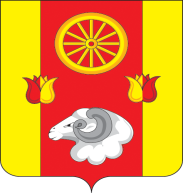                                                РОСТОВСКАЯ ОБЛАСТЬРЕМОНТНЕНСКИЙ РАЙОНМУНИЦИПАЛЬНОЕ ОБРАЗОВАНИЕ«КАЛИНИНСКОЕ СЕЛЬСКОЕ ПОСЕЛЕНИЕ»АДМИНИСТРАЦИЯ КАЛИНИНСКОГО СЕЛЬСКОГО ПОСЕЛЕНИЯПОСТАНОВЛЕНИЕ О внесении изменений в постановление от 17.10.2018   № 118 «Об утверждении муниципальной программы   Калининского сельского поселения  «Обеспечение   общественного порядка и противодействие преступности» В соответствии с решением Собрания депутатов от 11.04.2019 № 89 «О внесении изменений в бюджет Калининского сельского поселения Ремонтненского района на 2019 год и на плановый период 2020 и 2021 годов», ПОСТАНОВЛЯЮ:           1.Внести в муниципальную программу Калининского сельского поселения «Обеспечение общественного порядка и противодействие преступности» изменения согласно приложению № 1 к данному постановлению.           2. Настоящее постановление подлежит обязательному размещению на официальном      сайте Администрации Калининского сельского поселения.          3.  Контроль за исполнением настоящего постановления оставляю за собой.                  Глава Администрации                   Калининского сельского поселения                                  Г.Н.МазиркаПостановление вносит сектор экономики и финансов Приложение № 1 к постановлениюАдминистрации Калининскогосельского поселения от 29.04.2019 № 55«Приложение № 1 к постановлениюАдминистрации Калининскогосельского поселения от 17.10.2018 № 117изложить в следующей редакции:Приложение № 3 и № 4 к муниципальной программе Калининского сельского поселения  «Обеспечение общественного порядка                               и противодействие преступности» изложить в следующей редакции:                                                                                                                                                                                                                                       Приложение 3к муниципальной программеКалининского сельского поселения«Обеспечение общественного порядка и противодействие преступности»Расходы
местного бюджета на реализацию муниципальной программы Калининского  сельского поселения «Обеспечение общественного порядка и противодействие преступности»Приложение 4к муниципальной программеКалининского сельского поселения«Обеспечение общественного порядка     и противодействие преступности»                                                                                                                                        Расходына реализацию муниципальной программы Калининского сельского поселения «Обеспечение общественного порядка и противодействие преступности»29.04.2019с. Большое Ремонтное№ 55«Ресурсное обеспечение муниципальной программы«Ресурсное обеспечение муниципальной программы«Ресурсное обеспечение муниципальной программы–Ресурсное обеспечение подпрограммы–Общий объем финансирования по подпрограмме «Противодействие коррупции» с 2019 по 2030 годы составляет 60,0 тыс. рублей, в том числе:средства местного бюджета – 60,0 тыс. рублейпо годам реализации из средств местного бюджетаОбщий объем финансирования по подпрограмме «Противодействие коррупции» с 2019 по 2030 годы составляет 60,0 тыс. рублей, в том числе:средства местного бюджета – 60,0 тыс. рублейпо годам реализации из средств местного бюджетаОбщий объем финансирования по подпрограмме «Противодействие коррупции» с 2019 по 2030 годы составляет 60,0 тыс. рублей, в том числе:средства местного бюджета – 60,0 тыс. рублейпо годам реализации из средств местного бюджетаОбщий объем финансирования по подпрограмме «Противодействие коррупции» с 2019 по 2030 годы составляет 60,0 тыс. рублей, в том числе:средства местного бюджета – 60,0 тыс. рублейпо годам реализации из средств местного бюджетаОбщий объем финансирования по подпрограмме «Противодействие коррупции» с 2019 по 2030 годы составляет 60,0 тыс. рублей, в том числе:средства местного бюджета – 60,0 тыс. рублейпо годам реализации из средств местного бюджетаРесурсное обеспечение подпрограммы–годгодгодвсегоМестный              областной  бюджет                   бюджетРесурсное обеспечение подпрограммы–2019201920195,0      5,0                        0,0Ресурсное обеспечение подпрограммы–2020202020205,0      5,0                        0,0Ресурсное обеспечение подпрограммы–2021202120215,0      5,0                        0,0Ресурсное обеспечение подпрограммы–2022202220225,0      5,0                        0,0Ресурсное обеспечение подпрограммы–2023202320235,0      5,0                        0,0Ресурсное обеспечение подпрограммы–2024202420245,0      5,0                        0,0Ресурсное обеспечение подпрограммы–2025202520255,0      5,0                        0,0Ресурсное обеспечение подпрограммы–2026202620265,0      5,0                        0,0Ресурсное обеспечение подпрограммы–2027202720275,0      5,0                        0,0Ресурсное обеспечение подпрограммы–2028202820285,0      5,0                        0,0Ресурсное обеспечение подпрограммы–2029202920295,0      5,0                        0,0Ресурсное обеспечение подпрограммы–2030203020305,0      5,0                        0,0Ресурсное обеспечение подпрограммы–Общий объем финансирования по подпрограмме «Профилактика экстремизма и терроризма в Калининском сельском поселении» с 2019 по 2030 годы составляет 24,0 тыс. рублей, в том числепо годам реализации из средств местного бюджета 24,0тыс.рублей:Общий объем финансирования по подпрограмме «Профилактика экстремизма и терроризма в Калининском сельском поселении» с 2019 по 2030 годы составляет 24,0 тыс. рублей, в том числепо годам реализации из средств местного бюджета 24,0тыс.рублей:Общий объем финансирования по подпрограмме «Профилактика экстремизма и терроризма в Калининском сельском поселении» с 2019 по 2030 годы составляет 24,0 тыс. рублей, в том числепо годам реализации из средств местного бюджета 24,0тыс.рублей:Ресурсное обеспечение подпрограммы–годвсегоМестный              областной  бюджет                   бюджетРесурсное обеспечение подпрограммы–20192,0     2,0                         0,0Ресурсное обеспечение подпрограммы–20202,0     2,0                         0,0Ресурсное обеспечение подпрограммы–20212,0     2,0                         0,0Ресурсное обеспечение подпрограммы–20222,0     2,0                         0,0Ресурсное обеспечение подпрограммы–20232,0     2,0                         0,0Ресурсное обеспечение подпрограммы–20242,0     2,0                         0,0Ресурсное обеспечение подпрограммы–20252,0     2,0                         0,0Ресурсное обеспечение подпрограммы–20262,0     2,0                         0,0Ресурсное обеспечение подпрограммы–20272,0     2,0                         0,0Ресурсное обеспечение подпрограммы–20282,0     2,0                         0,0Ресурсное обеспечение подпрограммы–20292,0     2,0                         0,0Ресурсное обеспечение подпрограммы–20302,0     2,0                         0,0 Ресурсное 	                             -   Общий объем финансирования по подпрограмме       обеспечение                           «Комплексные меры противодействия злоупотреблению              подпрограммы                        наркотиками и их незаконному обороту» с 2019 по 2030                                                    годы  составляет 60,0 тыс. рублей, в том числе:                                                   средства местного бюджета – 60,0 тыс. рублей                                                   по годам реализации из средств местного бюджета Ресурсное 	                             -   Общий объем финансирования по подпрограмме       обеспечение                           «Комплексные меры противодействия злоупотреблению              подпрограммы                        наркотиками и их незаконному обороту» с 2019 по 2030                                                    годы  составляет 60,0 тыс. рублей, в том числе:                                                   средства местного бюджета – 60,0 тыс. рублей                                                   по годам реализации из средств местного бюджета Ресурсное 	                             -   Общий объем финансирования по подпрограмме       обеспечение                           «Комплексные меры противодействия злоупотреблению              подпрограммы                        наркотиками и их незаконному обороту» с 2019 по 2030                                                    годы  составляет 60,0 тыс. рублей, в том числе:                                                   средства местного бюджета – 60,0 тыс. рублей                                                   по годам реализации из средств местного бюджета Ресурсное 	                             -   Общий объем финансирования по подпрограмме       обеспечение                           «Комплексные меры противодействия злоупотреблению              подпрограммы                        наркотиками и их незаконному обороту» с 2019 по 2030                                                    годы  составляет 60,0 тыс. рублей, в том числе:                                                   средства местного бюджета – 60,0 тыс. рублей                                                   по годам реализации из средств местного бюджета Ресурсное 	                             -   Общий объем финансирования по подпрограмме       обеспечение                           «Комплексные меры противодействия злоупотреблению              подпрограммы                        наркотиками и их незаконному обороту» с 2019 по 2030                                                    годы  составляет 60,0 тыс. рублей, в том числе:                                                   средства местного бюджета – 60,0 тыс. рублей                                                   по годам реализации из средств местного бюджета           год                          всего         Местный              областной                        бюджет                   бюджет                                                            2019                        5,0               5,0                            0,0                                                            2019                        5,0               5,0                            0,0                                                            2019                        5,0               5,0                            0,0                                                            2019                        5,0               5,0                            0,0                                                            2019                        5,0               5,0                            0,0                                                            2020                        5,0               5,0                            0,0                                                            2020                        5,0               5,0                            0,0                                                            2020                        5,0               5,0                            0,0                                                            2020                        5,0               5,0                            0,0                                                            2020                        5,0               5,0                            0,0                                                            2021                        5,0               5,0                            0,0                                                            2021                        5,0               5,0                            0,0                                                            2021                        5,0               5,0                            0,0                                                            2021                        5,0               5,0                            0,0                                                            2021                        5,0               5,0                            0,0                                                            2022                        5,0               5,0                            0,0                                                            2022                        5,0               5,0                            0,0                                                            2022                        5,0               5,0                            0,0                                                            2022                        5,0               5,0                            0,0                                                            2022                        5,0               5,0                            0,0                                                            2023                        5,0               5,0                            0,0                                                            2023                        5,0               5,0                            0,0                                                            2023                        5,0               5,0                            0,0                                                            2023                        5,0               5,0                            0,0                                                            2023                        5,0               5,0                            0,0                                                            2024                        5,0               5,0                            0,0                                                            2024                        5,0               5,0                            0,0                                                            2024                        5,0               5,0                            0,0                                                            2024                        5,0               5,0                            0,0                                                            2024                        5,0               5,0                            0,0                                                            2025                        5,0               5,0                            0,0                                                            2025                        5,0               5,0                            0,0                                                            2025                        5,0               5,0                            0,0                                                            2025                        5,0               5,0                            0,0                                                            2025                        5,0               5,0                            0,0                                                            2026                        5,0               5,0                            0,0                                                            2026                        5,0               5,0                            0,0                                                            2026                        5,0               5,0                            0,0                                                            2026                        5,0               5,0                            0,0                                                            2026                        5,0               5,0                            0,0                                                            2027                        5,0               5,0                            0,0                                                            2027                        5,0               5,0                            0,0                                                            2027                        5,0               5,0                            0,0                                                            2027                        5,0               5,0                            0,0                                                            2027                        5,0               5,0                            0,0                                                            2028                        5,0               5,0                            0,0                                                            2028                        5,0               5,0                            0,0                                                            2028                        5,0               5,0                            0,0                                                            2028                        5,0               5,0                            0,0                                                            2028                        5,0               5,0                            0,0                                                            2029                        5,0               5,0                            0,0                                                            2029                        5,0               5,0                            0,0                                                            2029                        5,0               5,0                            0,0                                                            2029                        5,0               5,0                            0,0                                                            2029                        5,0               5,0                            0,0                                                            2030                        5,0               5,0                            0,0                                                            2030                        5,0               5,0                            0,0                                                            2030                        5,0               5,0                            0,0                                                            2030                        5,0               5,0                            0,0                                                            2030                        5,0               5,0                            0,0Ресурсное          - Общий объем финансирования по подпрограмме             обеспечение                       «Гармонизация межнациональных отношений на      подпрограммы                   территории Калининском сельского поселения» с 2019 по                                                            2030  годы составляет 36,0 тыс. рублей, в том числе:                                              по годам реализации из средств местного бюджета                                                36,0 тыс. рублей:	Год                     всего              местный             областной                                                                                                       бюджет   	бюджет                                                  2019                        3,0                   3,0                         0,0                                                  2020                        3,0                   3,0                         0,0                                                  2021                        3,0                   3,0	      0,0                                                  2022                        3,0                   3,0	      0,0                                                  2023                        3,0                   3,0	      0,0                                                  2024                        3,0                   3,0	      0,0                                                  2025                        3,0                   3,0	      0,0                                                  2026                        3,0                   3,0	      0,0                                                  2027                        3,0                   3,0	      0,0                                                   2028                        3,0                   3,0	      0,0                                                  2029                        3,0                   3,0	      0,0                                                  2030                        3,0                   3,0	      0,0Ресурсное          - Общий объем финансирования по подпрограмме             обеспечение                       «Гармонизация межнациональных отношений на      подпрограммы                   территории Калининском сельского поселения» с 2019 по                                                            2030  годы составляет 36,0 тыс. рублей, в том числе:                                              по годам реализации из средств местного бюджета                                                36,0 тыс. рублей:	Год                     всего              местный             областной                                                                                                       бюджет   	бюджет                                                  2019                        3,0                   3,0                         0,0                                                  2020                        3,0                   3,0                         0,0                                                  2021                        3,0                   3,0	      0,0                                                  2022                        3,0                   3,0	      0,0                                                  2023                        3,0                   3,0	      0,0                                                  2024                        3,0                   3,0	      0,0                                                  2025                        3,0                   3,0	      0,0                                                  2026                        3,0                   3,0	      0,0                                                  2027                        3,0                   3,0	      0,0                                                   2028                        3,0                   3,0	      0,0                                                  2029                        3,0                   3,0	      0,0                                                  2030                        3,0                   3,0	      0,0Ресурсное          - Общий объем финансирования по подпрограмме             обеспечение                       «Гармонизация межнациональных отношений на      подпрограммы                   территории Калининском сельского поселения» с 2019 по                                                            2030  годы составляет 36,0 тыс. рублей, в том числе:                                              по годам реализации из средств местного бюджета                                                36,0 тыс. рублей:	Год                     всего              местный             областной                                                                                                       бюджет   	бюджет                                                  2019                        3,0                   3,0                         0,0                                                  2020                        3,0                   3,0                         0,0                                                  2021                        3,0                   3,0	      0,0                                                  2022                        3,0                   3,0	      0,0                                                  2023                        3,0                   3,0	      0,0                                                  2024                        3,0                   3,0	      0,0                                                  2025                        3,0                   3,0	      0,0                                                  2026                        3,0                   3,0	      0,0                                                  2027                        3,0                   3,0	      0,0                                                   2028                        3,0                   3,0	      0,0                                                  2029                        3,0                   3,0	      0,0                                                  2030                        3,0                   3,0	      0,0Ресурсное          - Общий объем финансирования по подпрограмме             обеспечение                       «Гармонизация межнациональных отношений на      подпрограммы                   территории Калининском сельского поселения» с 2019 по                                                            2030  годы составляет 36,0 тыс. рублей, в том числе:                                              по годам реализации из средств местного бюджета                                                36,0 тыс. рублей:	Год                     всего              местный             областной                                                                                                       бюджет   	бюджет                                                  2019                        3,0                   3,0                         0,0                                                  2020                        3,0                   3,0                         0,0                                                  2021                        3,0                   3,0	      0,0                                                  2022                        3,0                   3,0	      0,0                                                  2023                        3,0                   3,0	      0,0                                                  2024                        3,0                   3,0	      0,0                                                  2025                        3,0                   3,0	      0,0                                                  2026                        3,0                   3,0	      0,0                                                  2027                        3,0                   3,0	      0,0                                                   2028                        3,0                   3,0	      0,0                                                  2029                        3,0                   3,0	      0,0                                                  2030                        3,0                   3,0	      0,0№
п/пНаименование муниципальной программы, подпрограммы, номер и наименование основного мероприятияОтветственный исполнитель, соисполнитель, участникиКод бюджетной классификации расходовКод бюджетной классификации расходовКод бюджетной классификации расходовКод бюджетной классификации расходовОбъем расходов
всего (тыс. рублей) В том числе по годам реализации муниципальной программыВ том числе по годам реализации муниципальной программыВ том числе по годам реализации муниципальной программыВ том числе по годам реализации муниципальной программыВ том числе по годам реализации муниципальной программыВ том числе по годам реализации муниципальной программыВ том числе по годам реализации муниципальной программыВ том числе по годам реализации муниципальной программыВ том числе по годам реализации муниципальной программыВ том числе по годам реализации муниципальной программыВ том числе по годам реализации муниципальной программыВ том числе по годам реализации муниципальной программы№
п/пНаименование муниципальной программы, подпрограммы, номер и наименование основного мероприятияОтветственный исполнитель, соисполнитель, участникиГРБСР3ПрЦСРВРОбъем расходов
всего (тыс. рублей) 2019202020212022202320242025202620272028202920301234567891011121314151617181920I.Муниципальная программа Калининского сельского поселения «Обеспечение общественного порядка и профилактика правонарушений»Администрация Калининского сельского поселения       хххх180,015,015,015,015,015,015,015,015,015,015,015,015,01.Подпрограмма 1 «Противодействие коррупции»Администрация Калининского сельского поселения       хххх60,05,05,05,05,05,05,05,05,05,05,05,05,01.1.ОМ 1.1. Совершенствование правового регулирования в сфере противодействия коррупции на территории Калининского сельского поселенияАдминистрация Калининского сельского поселения       95101 1303 1 00 256602440,00,00,00,00,00,00,00,00,00,00,00,00,01.3.ОМ 1.2. Вопросы кадровой политикиАдминистрация Калининского сельского поселения       9510113 03 1 00 2566024460,05,05,05,05,05,05,05,05,05,05,05,05,01.4.ОМ 1.3. «Антикоррупционная экспертиза муниципальных нормативных правовых актов Калининского сельского поселения и их проектовАдминистрация Калининского сельского поселения       0,00,00,00,00,00,00,00,00,00,00,00,00,01.5.ОМ 1.4.Организация проведения мониторингов общественного мнения по вопросам проявления коррупции, коррупциогенности и эффективности мер антикоррупционной направленности в органах местного самоуправления Калининского сельского поселенияАдминистрация Калининского сельского поселения       9510,00,00,00,00,00,00,00,00,00,00,00,00,01.8.ОМ 1.5.Обеспечение прозрачности деятельности органов местного самоуправления Калининского сельского поселенияАдминистрация Калининского сельского поселения       9510,00,00,00,00,00,00,00,00,00,00,00,00,02.Подпрограмма 2 «Профилактика экстремизма и терроризма»Администрация Калининского сельского поселения       951011303 2 002567024424,02,02,02,02,02,02,02,02,02,02,02,02,02.1.ОМ  2.1. «Информационно-пропагандистское противодействие экстремизму и терроризмуАдминистрация Калининского сельского поселения       951011303 2 002567024424,02,02,02,02,02,02,02,02,02,02,02,02,02.3.ОМ 2.,2. Усиление антитеррористической защищённости объектов социальной сферыАдминистрация Калининского сельского поселения       0,00,00,00,00,00,00,00,00,00,00,00,00,03.Подпрограмма 3 «Комплексные меры противодействия злоупотреблению наркотиками и их незаконному обороту»Администрация Калининского сельского поселения       951011303 3 002568024460,05,05,05,05,05,05,05,05,05,05,05,05,03.2ОМ 3.1.Меры по общей профилактике наркомании, формированию антинаркотического мировоззренияАдминистрация Калининского сельского поселения0,00,00,00,00,00,00,00,00,00,00,00,00,03.3ОМ 3.2.Информационно-пропагандистское противодействие злоупотреблению наркотиками и их незаконному оборотуАдминистрация Калининского сельского поселения951011303 3 002568024460,05,05,05,05,05,05,05,05,05,05,05,05,04Подпрограмма 4. «Гармонизация межнациональных отношений на территории Калининского сельского поселения»Администрация Калининского сельского поселения       951011303 4 00 2569024436,03,03,03,03,03,03,03,03,03,03,03,03,04.1ОМ 4.1.Информационно-пропагандистская гармонизация межнациональных отношений, предупреждение межэтнических конфликтовАдминистрация Калининского сельского поселения       951011303 4 00 2569024436,03,03,03,03,03,03,03,03,03,03,03,03,0Администрация Калининского сельского поселения       Наименование государственной программы, номер и наименование подпрограммыИсточникфинансирования Объем расходов, всего (тыс. рублей)В том числе по годам реализации государственной программы (тыс. рублей)В том числе по годам реализации государственной программы (тыс. рублей)В том числе по годам реализации государственной программы (тыс. рублей)В том числе по годам реализации государственной программы (тыс. рублей)В том числе по годам реализации государственной программы (тыс. рублей)В том числе по годам реализации государственной программы (тыс. рублей)В том числе по годам реализации государственной программы (тыс. рублей)В том числе по годам реализации государственной программы (тыс. рублей)В том числе по годам реализации государственной программы (тыс. рублей)В том числе по годам реализации государственной программы (тыс. рублей)В том числе по годам реализации государственной программы (тыс. рублей)В том числе по годам реализации государственной программы (тыс. рублей)Наименование государственной программы, номер и наименование подпрограммыИсточникфинансирования Объем расходов, всего (тыс. рублей)2019 2020 2021 2022 2023 2024 2025 2026 2027 2028 2029 2030123456789101112131415Муниципальная программа Калининского сельского поселения «Обеспечение общественного порядка и противодействие преступности»Всего180,015,015,015,015,015,015,015,015,015,015,015,015,0Муниципальная программа Калининского сельского поселения «Обеспечение общественного порядка и противодействие преступности»областной бюджет0,00,00,00,00,00,00,00,00,00,00,00,00,0Муниципальная программа Калининского сельского поселения «Обеспечение общественного порядка и противодействие преступности»местный бюджет180,015,015,015,015,015,015,015,015,015,015,015,015,0Подпрограмма 1 «Противодействие коррупции»всего60,05,05,05,05,05,05,05,05,05,05,05,05,0Подпрограмма 1 «Противодействие коррупции»областной бюджет0,00,00,00,00,00,00,00,00,00,00,00,00,0Подпрограмма 1 «Противодействие коррупции»местный бюджет60,05,05,05,05,05,05,05,05,05,05,05,05,0Подпрограмма 2 «Профилактика экстремизма и терроризма»всего24,02,02,02,02,02,02,02,02,02,02,02,02,0Подпрограмма 2 «Профилактика экстремизма и терроризма»областной бюджет0,00,00,00,00,00,00,00,00,00,00,00,00,0Подпрограмма 2 «Профилактика экстремизма и терроризма»местный бюджет24,00,02,02,02,02,02,02,02,02,02,02,02,0Подпрограмма 3 «Комплексные меры противо действия злоупотреблению наркотиками и их незакон- ному обороту»всего60,05,05,05,05,05,05,05,05,05,05,05,05,0Подпрограмма 3 «Комплексные меры противо действия злоупотреблению наркотиками и их незакон- ному обороту»областной бюджет0,00,00,00,00,00,00,00,00,00,00,00,00,0Подпрограмма 3 «Комплексные меры противо действия злоупотреблению наркотиками и их незакон- ному обороту»местный бюджет60,05,05,05,05,05,05,05,05,05,05,05,05,0Подпрограмма 4. «Гармонизация межнациональных отношений на территории Калининского сельского поселения»всего36,03,03,03,03,03,03,03,03,03,03,03,03,0Подпрограмма 4. «Гармонизация межнациональных отношений на территории Калининского сельского поселения»областной бюджет0,00,00,00,00,00,00,00,00,00,00,00,00,0Подпрограмма 4. «Гармонизация межнациональных отношений на территории Калининского сельского поселения»местный бюджет36,03,03,03,03,03,03,03,03,03,03,03,03,0